                                                                                                               Príloha  č. 10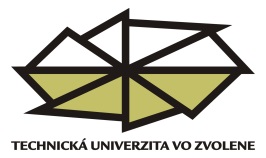 Kalkulácia výrobných nákladov publikácií vo Vydavateľstve TUKalkulácia výrobných nákladov publikácií vo Vydavateľstve TUKalkulácia výrobných nákladov publikácií vo Vydavateľstve TUKalkulácia výrobných nákladov publikácií vo Vydavateľstve TUKalkulácia výrobných nákladov publikácií vo Vydavateľstve TUKalkulácia výrobných nákladov publikácií vo Vydavateľstve TUČíslo objednávky:Číslo objednávky:Kalkulácia ceny publikácie:Kalkulácia ceny publikácie:Kalkulácia ceny publikácie:NázovObjednávateľ:Objednávateľ:fakulta, útvar, pracoviskofakulta, útvar, pracoviskofakulta, útvar, pracoviskoAutor:Meno, Priezvisko, TitulMeno, Priezvisko, TitulMeno, Priezvisko, TitulKategória:Kategória:vedecká monografia, vysokoškolská učebnica, skriptá, ...vedecká monografia, vysokoškolská učebnica, skriptá, ...vedecká monografia, vysokoškolská učebnica, skriptá, ...vedecká monografia, vysokoškolská učebnica, skriptá, ...vedecká monografia, vysokoškolská učebnica, skriptá, ...Technická špecifikácia:Technická špecifikácia:Technická špecifikácia:Počet stránPočet stránFormátNákladKoef. (TS/NS)Koef. (TS/NS)Počet str. na hárokPočet str. na hárokVnútroObálkaVäzbaPovrchová úpravaPovrchová úpravajedn .cenajednotkapočetcelkomRedakčné spracovanieRedakčné spracovanieRedakčné spracovanieGrafické spracovanieGrafické spracovanieGrafické spracovanieTlačKnihárske spracovanieKnihárske spracovanieKnihárske spracovanieExpedíciaSprávna réžiaSprávna réžiaNákladyNáklady/ksNáklady/ksPoznámka:Poznámka:Vypracoval:Vypracoval:Schválil: